Формирование основ алгоритмики и программирования детей дошкольного возраста через робототехнический набор МАТАТА ЛАБ.Наше государство нуждается в физически, нравственно здоровом и, конечно, интеллектуально-развитом поколении. Начальная ступень в общем образовании – это дошкольное образование. Основой интеллектуального развития выступает логическое мышление. В настоящее время много говорится о необходимости нового типа образовательного результата, ориентированного на решение реальных жизненных задач. Под этим понимается личность, которая обладает набором ключевых компетенций или общеучебных умений, в том числе и сформированным интеллектуальным аппаратом,  который, кроме всего прочего, включает развитое логическое и алгоритмическое мышление.Основная цель коллектива ДОУ – сформировать у дошкольников такой тип мышления, который помогает освоению многих знаний и навыков, в том числе при освоении школьных предметов. Способность мыслить точно, формально, если это нужно, становится одним из важных признаков общей культуры человека в современном мире. Сегодня в образовательной системе России, начиная с дошкольного возраста, используется знаково-символический материал, поэтому мы представляем вашему вниманию роботехнический набор «МататаЛаб». Этот набор доступен и интересен детям, позволяет каждому ребенку дошкольного возраста развиваться в своем темпе и предполагает разноуровневость заданий: последовательное выполнение (линейный участок программы), числовой повторитель. «МататаЛаб» - универсальный образовательный инструмент. Он позволяет вести исследовательскую и проектную деятельность, поощряет научно-техническое творчество и стимулирует личностное развитие даже у детей с особенностями развития.Роботехнический набор «МататаЛаб» даст возможность воспитателям сформировать у детей элементарные представления об алгоритме, информационно-компьютерных технологиях; умения планировать этапы и время своей деятельности; развить умение разбивать одну большую задачу на подзадачи. Позволит различать форму, размер и цвет объектов; верх и низ; правую и левую стороны; ориентироваться в пространстве и времени. Поможет воспитать такие качества личности, как организованность, собранность, обязательность, инициативность и самостоятельность. Умение регулировать и планировать деятельность во времени и богатый сенсорный опыт обеспечит равные возможности каждого ребенка при поступлении в школу и создаст основу для  качественного обучения младших школьников. Использование робототехнического набора «МататаЛаб» делает процесс обучения интересным и увлекательным, в котором происходит общение и обмен знаниями между взрослым и ребенком; способствует развитию научно-технического и творческого потенциала личности дошкольника.О.Абдрахимова, старший воспитатель,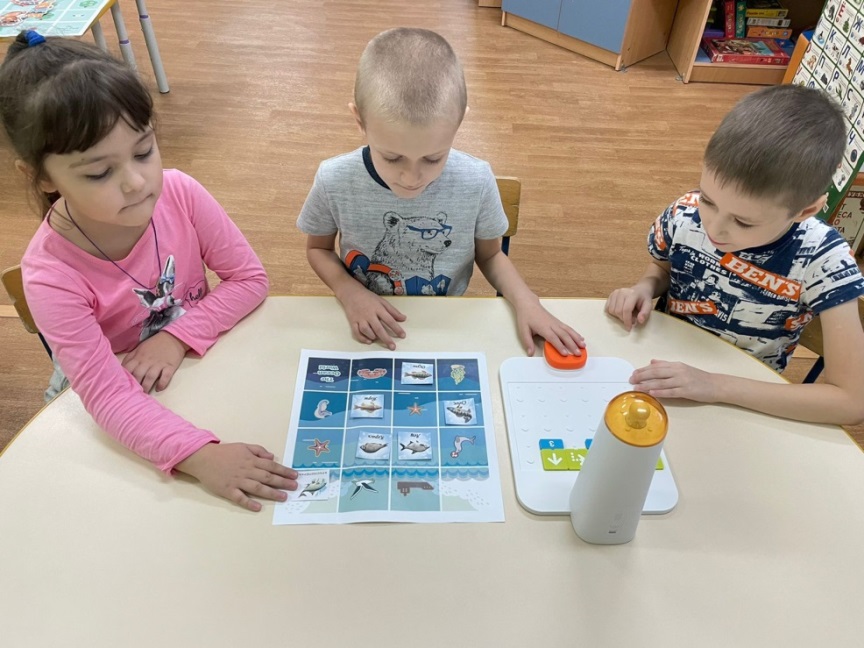 